EXAMPLES: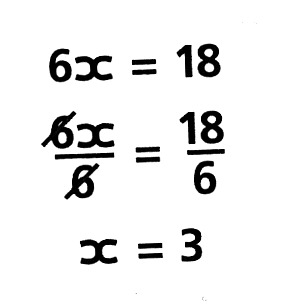 Divide both sides of the equation by 6 to leave just “x” on the left hand-side.Divide both sides of the equation by 6 to leave just “x” on the left hand-side.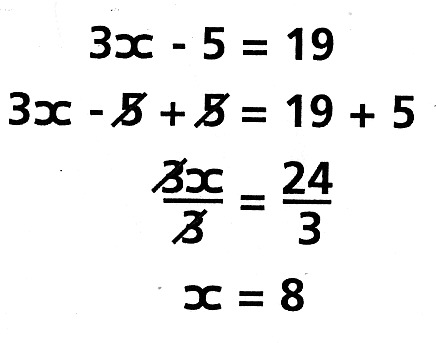 Add 5 to both sides of the equation to remove the -5 from the left hand-side.Divide both sides by 3 to leave just “x” on the left hand-side.Add 5 to both sides of the equation to remove the -5 from the left hand-side.Divide both sides by 3 to leave just “x” on the left hand-side.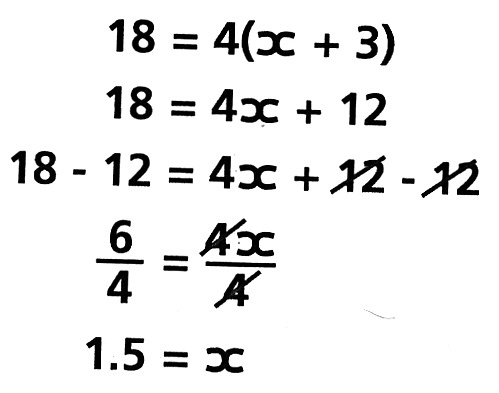 Multiply out the bracket.Subtract 12 from the both sides of the equation to remove the +12 on the right hand-side.Divide both sides by 4 to leave just “x” on the right hand-side.Multiply out the bracket.Subtract 12 from the both sides of the equation to remove the +12 on the right hand-side.Divide both sides by 4 to leave just “x” on the right hand-side.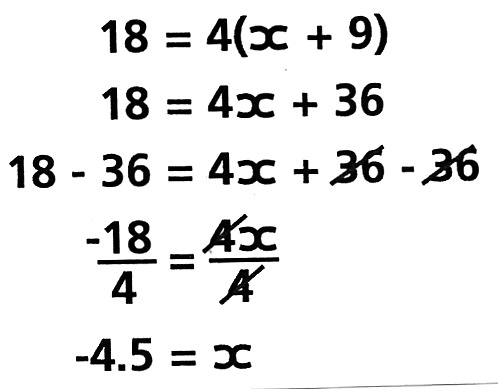 Multiply out the bracket.Subtract 36 from both sides of the equation.Divide both sides by 4 to leave just the “x” on the right-hand side.Multiply out the bracket.Subtract 36 from both sides of the equation.Divide both sides by 4 to leave just the “x” on the right-hand side.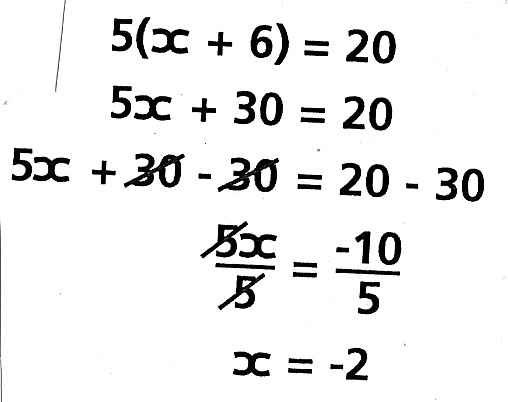 Multiply out the bracket.Subtract 30 from both sides of the equation.Divide both sides of the equation by 5.Multiply out the bracket.Subtract 30 from both sides of the equation.Divide both sides of the equation by 5.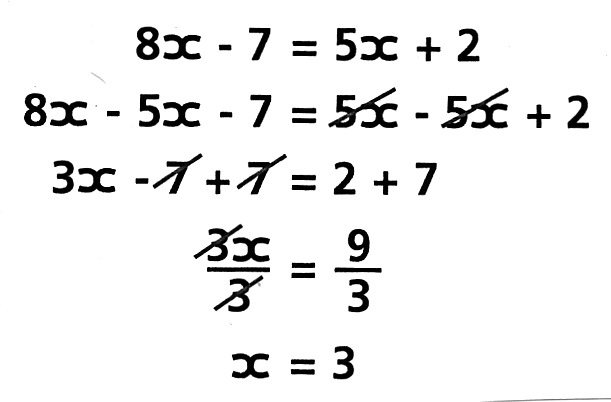 Rearrange all the x’s on the right and the constant terms on the left.Collect all like terms.Divide both sides of the equation by 3.